WILFREDO POSITION OBJECTIVES:Office AssistantTo develop, establish, and maintain a smooth and harmonious working relationship.SUMMARYExperiences, skills and abilities that I can offer your company include:Extensive team management and wide range team building experience.Ability to work effectively in a dynamic and multi-tasking environment.Ability to create a flexible schedule according to job duties, including evening and weekends.Quick learner who can easily adapt to new responsibilities.Cooperative, flexible, and dependable; known for getting the job done efficiently.Proficient in Microsoft Excel, Microsoft Word, Microsoft PowerPoint, C++ Programming. Networking and encodingWORKING HISTORY1.  June 16, 2014 to March 31, 2016     Sieged Cash Haus Corp.     Office Administrator/Collector     Job Description: Receive and answer phone calls, send and receive emails, send faxes and courier packages and also filing.Doing data entry tasks, prepare reports and enter information into computer.Responsible for collecting payments and deposit in the bank.Preparation of invoices and making payments.Making sure that all the office tasks are well managed.         2.  July 1, 2013 to May 31, 2014              Jeddah Finance Corp.             Office AssistantAssist in filing invoices, receipts and other documents.Doing data entry of invoices  into computer.Doing some errands for the manager.Cleaning the office.EDUCATION :College              	University of Mindanao 	                              	Bachelor of Science and Information Technology			Matina Campus, Davao City                                           AMA Computer College                             	Programmer			Claveria St., Davao CityHigh School     	San Isidro National High SchoolSan Isidro, Davao OrientalElementary    	Magallanes Elementary SchoolMagallanes St., Davao CityPERSONAL INFORMATION:     Age				:		26 years old     Sex				:		Male     Status			:		Single     Religion			:		Roman Catholic     Date of Birth			:		December 12, 1989Click to send CV No & get contact details of candidate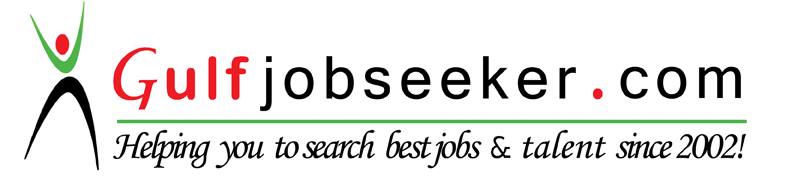 